Резолюции и Решения, подлежащие аннулированию______________СОВЕТ 2019
Женева, 10–20 июня 2019 года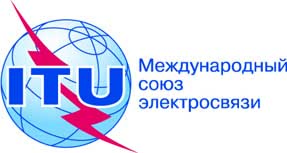 Пункт повестки дня: PL 4.1Документ C19/3-RПункт повестки дня: PL 4.113 февраля 2019 годаПункт повестки дня: PL 4.1Оригинал: английскийОтчет Генерального секретаряОтчет Генерального секретаряУТРАТИВШИЕ АКТУАЛЬНОСТЬ РЕЗОЛЮЦИИ И РЕШЕНИЯ СОВЕТАУТРАТИВШИЕ АКТУАЛЬНОСТЬ РЕЗОЛЮЦИИ И РЕШЕНИЯ СОВЕТАРезюмеПосле каждой обычной сессии Совета выполненные Резолюции и Решения аннулируются и вследствие этого исключаются из сборника "Резолюции и Решения Совета".Необходимые действияНа рассмотрение и утверждение Совета представляется перечень Резолюций и Решений, подлежащих аннулированию и вследствие этого исключению из сборника.РазделРез./Реш.Название1.1Рез. 1375Двухгодичный бюджет Международного союза электросвязи на 2016−2017 годы1.2Рез. 1376Отчет о финансовой деятельности за 2014 финансовый годРез. 1381Взносы на покрытие расходов СоюзаРез. 1382Отчет о финансовой деятельности за 2015 финансовый годРез. 1389Отчет о финансовой деятельности за 2016 финансовый годРез. 1393Отчет о финансовой деятельности за 2017 финансовый годРеш. 602Списание процентов по просроченным платежам и безнадежных долгов2.1Рез. 1391Условия службы избираемых должностных лиц МСЭ2.3Рез. 1371Члены Комитета по пенсионному обеспечению персонала МСЭ3.2Рез. 1384Учреждение Рабочей группы Совета по разработке Стратегического и Финансового планов на 2020−2023 годы3.2Реш. 604Сроки и продолжительность сессий Совета 2019, 2020 и 2021 годов4Рез. 1385Четырехгодичные скользящие Оперативные планы МСЭ-R, МСЭ-Т, МСЭ-D и Генерального секретариата на 2018−2021 годы6.2Реш. 598Заключение на предварительной основе Соглашения о сотрудничестве между МСЭ и Интерполом7.2Рез. 1379Группа экспертов по Регламенту международной электросвязи (ГЭ-РМЭ)